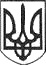 РЕШЕТИЛІВСЬКА МІСЬКА РАДАПОЛТАВСЬКОЇ ОБЛАСТІВИКОНАВЧИЙ КОМІТЕТРІШЕННЯ28 вересня 2023 року                  м. Решетилівка                                          № 211Про надання дозволу на розміщення тимчасової споруди для провадження підприємницької діяльності Ощепковій Н.В.Відповідно до ст. 30 Закону України „Про місцеве самоврядування в Україні”, Закону України „Про регулювання містобудівної діяльності”, Закону України „Про дозвільну систему у сфері господарської діяльності”, наказу Міністерства регіонального розвитку, будівництва та житлово-комунального господарства України від 21.10.2011 № 244 „Про затвердження порядку розміщення тимчасових споруд для провадження підприємницької діяльності”, висновку відділу архітектури та містобудування щодо можливості встановлення тимчасової споруди від 19.09.2023 № 05-12/116 та розглянувши заяву Ощепкової Н.В. від 19.09.2023 про надання дозволу на розміщення тимчасової споруди для провадження підприємницької діяльності, виконавчий комітет Решетилівської міської ради ВИРІШИВ:1. Надати дозвіл Ощепковій Наталії Вікторівні на розміщення тимчасової споруди для провадження підприємницької діяльності по вул. Соборна, 31 в с. Шкурупіїівка Полтавського району Полтавської області.2. Рекомендувати Ощепковій Наталії Вікторівні звернутися до відділу архітектури та містобудування виконавчого комітету Решетилівської міської ради (Приходько Олег) для видачі паспорта прив’язки тимчасової споруди для провадження підприємницької діяльності.Секретар міської ради	Тетяна МАЛИШ